Domov penzion pro důchodce BerounNa Parkáně 111, 266 01 Beroun Městopříspěvková organizace2013Zpráva o činnosti organizace Domov penzion pro důchodce Beroun za rok 2013Poslání organizacePříspěvková organizace byla zřízena za účelem poskytování sociálních služeb - pečovatelské služby občanům, žijícím na území města Beroun, zajišťování správy Domova penzionu pro důchodce Beroun (dále jen penzion) a vytváření podmínek pro rozvoj kulturního a společenského života a zájmové činnosti jeho obyvatel. 1.	Identifikace organizace Název: 			Domov penzion pro důchodce Beroun Sídlo: 				Na Parkáně čp. 111, 266 01 BerounForma: 			příspěvková organizace, zřizovatel Město BerounStatutární zástupce:		ředitelka Ing. Kučerová MiroslavaWebové stránky: 		www.mesto-beroun.czE-mail:			dpdberoun@tiscali.czRegistrace poskytovatele pečovatelské služby: KÚ Stč.kraje č.j. 36/77627/2007/Soc/Paz. 2.	Organizační struktura organizace	Organizační řád penzionu byl schválen usnesením RM Berouna č.64/2007 ze dne 12. 2. 2007 a usnesením ZM Berouna č.1/2007 ze dne 26. 2. 2007. Organizační schéma penzionu, včetně maximálního rozsahu personálního zajištění, počtu pracovníků a jejich pracovních úvazků v roce 2013, je obsaženo v Příloze č. 1.	Počet pracovníků organizace je každoročně přizpůsobován předpokládanému počtu klientů a odhadu  rozsahu poskytované péče v následujícím roce.3. 	Popis jednotlivých činností organizaceHlavní činnosti organizace DPDPečovatelská služba Cíl službyVytvořit komplex poskytovaných služeb, který umožní klientovi co nejdéle zůstat v jeho přirozeném domácím prostředí a žít běžným způsobem života. Podporovat klienta služby v samostatnosti, v rozvíjení jeho vlastních schopností při sebeobsluze a péči o vlastní osobu a domácnost. Cílová skupinaOsoby se zdravotním a chronickým onemocněním, senioři.Počet klientů v roce 2013Tuto službu využilo v průběhu roku 259 klientů.Počet klientů ke dni 31. 12. 2013: 219 klientů.Průměrný věk klientů pečovatelské služby byl 78 let.Formy poskytování pečovatelské službyPečovatelskou službu poskytujeme jako službu terénní a ambulantní.Místo poskytování pečovatelské službyÚzemí města Berouna, Domov penzion pro důchodce Beroun, Na Parkáně čp. 111.	V roce 2013 jsme zaznamenali zvýšený zájem o poskytování pečovatelské služby krátkodobě, pouze na dobu určitou, např. v době dovolených, po návratu z nemocnice a k překlenutí adaptačního období nebo pro onemocnění pečující osoby.	Hlavní ukazatele činnosti pečovatelské služby a přehled vybraných úkonů za rok 2013 jsou obsaženy v Příloze č. 2.Správa penzionu - domu s pečovatelskou službou Statut penzionuPenzion je domem s byty zvláštního určení a soustřeďují se zde občané s potřebou využívání pečovatelské služby. V penzionu je zajištěna pečovatelská služba v době od 7.00 – 19.00 hod. celý týden, včetně sobot nedělí a svátků. Jsou zde zajištěny všechny předpoklady pro rozvoj kulturního a společenského života a aktivizačních činností obyvatel penzionu. Jejich přehled za r. 2013 je uveden v Příloze č. 3.Kapacita bytů a počet obyvatel penzionuV penzionu je celkem bytů:		46 bytů 	          Z toho:		39 bytů 1+KK, 7 bytů 2+KK Kapacita obyvatel penzionu: 		53 obyvatelPočet obyvatel k 31. 12. 2013: 	52 obyvatel						(1 byt 2+KK obsazen pouze 1 osobou)Umístění žadatelů o bydlení v penzionuO umístění žadatelů do penzionu rozhoduje odbor SVZ MěÚ Beroun po projednání v komisi SVZ RM a to na základě zmocnění RM (unesení RM č.93/2003). Vlastník penzionu- Město Beroun s klientem uzavírá nájemní smlouvu na dobu určitou 2 let. V případě, že se nevyskytnou okolnosti tomu bránící, je smlouva prodlužována, a to na další 2 roky. V r. 2013 zemřeli 2 obyvatelé a byly uzavřeny 2 nové nájemní smlouvy.Výše nájemnéhoVýše nájemného činí 25,-Kč/1m2 podlahové plochy bytu. Nájemné z bytů v penzionu hradí nájemníci prostřednictvím penzionu každý měsíc vlastníkovi objektu - Město Beroun. Nájemné celkem za rok 2013 činilo 623 616,- Kč.Vedlejší - doplňková činnost:Prádelenské služby pro občany města Berouna.Krátkodobé pronájmy nebytových prostor a zařízení.Ekonomické přínosy vedlejší činnosti penzionu jsou obsaženy v Příloze č. 4.3.3	Ekonomické ukazatele organizacePřehled hospodaření organizace poskytuje informace o příjmech a výdajích jednotlivých činností organizace a možnost porovnání výsledků hospodaření s rokem 2012 a 2011. Hlavní ekonomické ukazatele jsou obsaženy v Příloze č. 4.  Z přehledu je zřejmé, že zásluhou možnosti vícezdrojového financování (dotace MPSV, příspěvek na provoz zřizovatele, vlastní tržby, využití rezervního fondu organizace) a racionálních provozních opatření (např. opatření k úsporám energií) dochází k úsporám finančních prostředků na zajištění provozu sociální služby a penzionu bez negativního dopadu na poskytované služby. 4.	Hlavní problémy DPD a způsoby jejich řešení v r. 2013 4.1	Pečovatelská služba Z hlediska ekonomiky organizace lze charakterizovat rok 2013 jako úspěšný. Nárůst objemu poskytované péče pečovatelskou službou a navýšení cen za úkony pečovatelské služby od 1. 5. 2013 se výrazně projevilo v příjmech z vlastní činnosti – pečovatelské služby. Problémem a stěžejním úkolem, i do dalšího roku, zůstává personální zajištění pracovníka k výkonu sociální práce na úseku pečovatelské služby. Požadované vzdělání na tuto pracovní pozici je úzce vymezeno zákonem č.108/2006 Sb. v platném znění.4.2	Byty v penzionuV průběhu r. 2013 byl zrevidován Domovní řád organizace. Zásadní změny provedeny nebyly. Opatření v nájemních smlouvách i Domovním řádu je dostatečné pro zachování a udržení statutu tohoto domu. Byla iniciována úprava zásad hospodaření s byty zvláštního určení v domech s pečovatelskou službou v Berouně. Tyto zásady by měly eliminovat v maximální možné míře neplatiče, pracující seniory a osoby, které nepotřebují sociální službu a upřednostnit osoby potřebné při umísťování do domů s pečovatelskou službou. 4.3	Pronájmy nebytových prostor v penzionuNa základě nájemních smluv s Městem Beroun má v současné době nebytové prostory v přízemí penzionu pronajato 11 nájemců.  Nájemci se podílejí na úhradě provozních nákladů v přízemí dle platných smluv.4.4	Plán investic, oprav a údržby svěřeného majetku Běžné opravy a údržbu zařízení budovy penzionu, bytů a nebytových prostor zajišťujeme do částky 10.000,-Kč v rámci běžné údržby. V roce 2013 byla provedena oprava opadávajících obkladů v bytech a společných prostorách penzionu. Větší opravy zajišťujeme ve spolupráci s vlastníkem dle Smlouvy o výpůjčce budovy.Plnění plánovaných investic a oprav na rok 2013 :Opravy balkonů u bytů – oprava balkonů byla provedena pouze ve 4. patře penzionu. Důvodem byl nedostatek finančních prostředků v rozpočtu odboru majetku a investic MěÚ Beroun.Provedení rekonstrukce stříšky u bytu č. 108 – oprava byla provedena Výměna klecí výtahů (závada z inspekční prohlídky) - oprava neprovedena z důvodů nedostatku finančních prostředků v rozpočtu odboru majetku a investic MěÚ BerounPotřeba investic a oprav v roce 2014:Dokončení opravy balkonů u bytů v penzionuVýměna klecí výtahůOprava a případná výměna regulačních a uzavíracích ventilů na rozvodech topení 4.5	Kontroly v organizaci 7. 5. 2013	Veřejnosprávní kontrola interním auditorem zřizovatele			Závěr: Nebyly shledány rozpory s platnými předpisy.9. 9. 2013	Okresní správa sociálního zabezpečení Beroun-kontrola plnění povinností v nemocenském pojištění, v důchodovém pojištění a při odvodu pojistného na sociální zabezpečení a příspěvku na státní politiku zaměstnanostiZávěr: Nebyla uložena žádná nápravná opatření. 4.6	Spolupráce s jinými subjektyMěÚ Beroun - odbor sociálních věcí a zdravotnictví, Pečovatelská služba Rakovník, Pečovatelská služba Strakonice, Domov V Zahradách Zdice, Domov pro seniory TGM v Berouně, Asociace poskytovatelů sociálních služeb v Táboře – členství, Národní rada zdravotně postižených ČR Praha, Pečovatelská služba v Žebráku, MŠ Sluníčko Beroun-sídliště, Základní umělecká škola V. Talicha Beroun, Klub důchodců Beroun.5.	Přílohy:Organizační schéma a personální zajištění Hlavní ukazatele činnosti pečovatelské službyPřehled o aktivizačních činnostech obyvatel penzionu v r. 2013Ekonomické ukazatele organizace Zpráva o činnosti příspěvkové organizace Domov penzion pro důchodce Beroun byla předložena Radě města Berouna a je přístupná na webových stránkách www.mesto-beroun.cz.Zprávu o činnosti organizace Domov penzion pro důchodce Beroun zpracovala dne 14. 2. 2014  Ing. Kučerová Miroslava, ředitelka Příloha č. 1 – Organizační a funkční schéma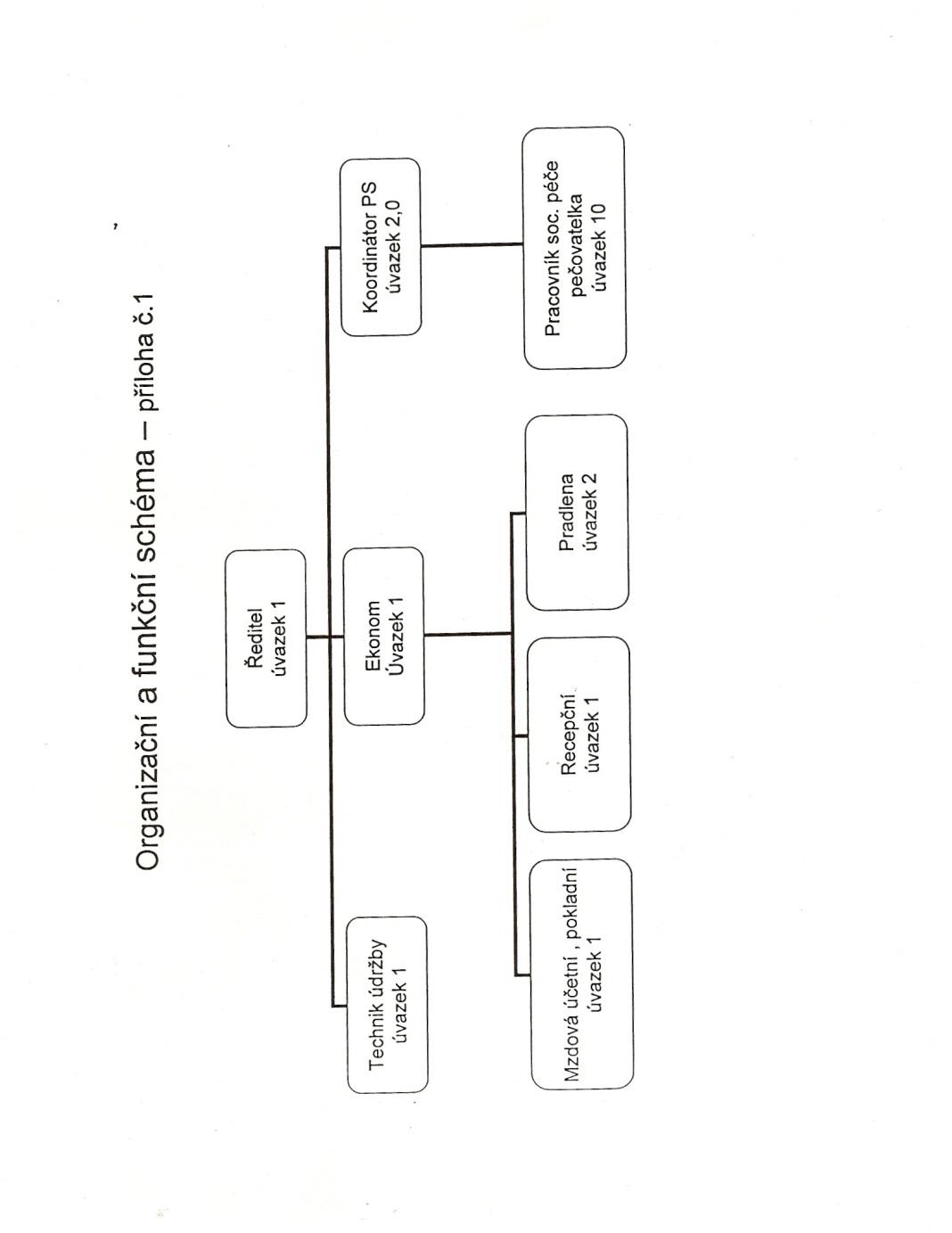 PERSONÁLNÍ ZAJIŠTĚNÍ PROVOZU ORGANIZACEStruktura pracovníků dle jednotlivých funkcí a úvazků v r. 2013Průměrný plat pracovníka organizace v r. 2013 byl 16 932,- Kč, což je o 131,-Kč méně než v r. 2012 a ve srovnání s průměrnou mzdou v ČR dle ČSÚ 3.Q r.2013 – 24 836,-Kč je ohodnocení pracovníků organizace velmi nízké. V průběhu roku odvedli pracovníci dobrou a kvalitní práci, včetně práce přesčasové v době povodňové aktivity a nutné evakuace penzionu. Celkový počet pracovních míst, vytvořených Organizačním řádem DPD je 19 pracovníků a stejná je i výše pracovních úvazků tj. 19. K 31. 12. 2013 bylo obsazeno 17 pracovních míst. Plánovaný počet je stanoven pro plnou kapacitu poskytované pečovatelské služby. Přepočtený počet pracovníků v roce 2013 je 16,28 pracovníků. V průběhu roku 2013 byla uzavřena dohoda o provedení práce s 5 pracovníky. Příloha č.2Hlavní ukazatele činnosti pečovatelské službyTržba pečovatelské služby v roce 2013:			948.316,-KčTržba pečovatelské služby v roce 2012:			781.972,-KčCelkový počet klientů pečovatelské služby k 31. 12. 2013:	219 klientůCelkový počet klientů pečovatelské služby k 31. 12. 2012:	216 klientůV tabulce jsou vyčísleny počty nejčastěji požadovaných úkonů pečovatelské služby. Pro porovnání jejich využívání klienty uvádíme srovnání roku 2013 s využíváním úkonů v roce 2012. Jedná se o kvantitativní přehled úkonů pečovatelek v měrných jednotkách dle platné legislativy. V průběhu roku 2013 jsme poskytli pečovatelskou službu celkem 259 klientům. Příloha č.3Prezentační a kulturní akce organizace v roce 2013 Druh akce									Datum konáníÚčast na sportovních hrách seniorů ve Zdicích				30. 5. 2013Den otevřených dveří v penzionu						9. 10. 2013Vánoční jarmark poskytovatelů sociálních služeb			7. 12. 2013Přehled o aktivizačních činnostech obyvatel penzionu v roce 2013Druh akce									Datum konání   Tříkrálové pozdravení - obcházení obyvatel penzionu			   7. 1. 2013Výroční schůze obyvatel penzionu						 21. 2. 2013Oslava MDŽ – zábavné odpoledne s hudbou				    7. 3. 2013Vítání jara a rej masek Pgš Beroun						    3. 4. 2013Posezení s hudbou – Houslová pážata					 23. 4. 2013Rej čarodějnic								 29. 4. 2013Oslava dne matek – komponovaný pořad slova a hudby			    6. 5. 2013Projekt Šance žítPřednáška o využití a správném používání holí Nordic walking	  27. 5. 2013Účast seniorů na sportovních hrách v DD Zdice				  30. 5. 2013Odpoledne s hudbou – hudební skupina „Zátoka“			22. 10. 2013Vystoupení hudební skupiny „Družba“ z Běloruska			30. 10. 2013Přednáška o nových lécích v oblasti péče o kloubní aparát		20. 11. 2013Mikulášská besídka s dětmi z MŠ Sluníčko Beroun			   3. 12. 2013Vánoční vystoupení žáků ZUŠ V. Talicha Beroun				 11. 12. 2013Posezení u stromečku – divadelní vystoupení obyvatel penzionuDramatizace básně J. Nerudy „Romance Štědrovečerní“ 	 17. 12. 2013Hudební vystoupení skupiny Black StarŠtědrovečerní kavárnička s recitací básní					 23. 12. 2013Každé pondělí celoročně (kromě prázdnin) - kavárnička s individuálním programemKaždé pondělí a čtvrtek (kromě prázdnin) – kondiční cvičení seniorůPříloha č. 4 EKONOMICKÉ UKAZATELE ORGANIZACE V LETECH  2011 - 2013*)  Příjmy jsou uvedeny bez přijatého nájemného od obyvatel penzionu (viz.bod 3.1.2 zprávy).Funkce - pracovní zařazeníOrganizační schéma             úvazekSkutečnost v r. 2013          úvazekŘeditel, statutární orgán1,01,0Ekonom1,01,0Mzdová účetní, pokladní1,01,0Koordinátor pečovatelské služby2,02,0Pracovník sociální péče – pečovatelka10,09,0Recepční1,01,0Technik údržby1,01,0Pradlena2,01,0Celkem19,017,0Měrná jednotkaRok 2012Rok 2012Rok 2013Rok 2013Název úkonuMěrná jednotkaPočet klientůPočet úkonůPočet klientůPočet úkonůDovoz nebo donáška jídla do domácnostiDovoz nebo donáška jídla do domácnostiDovoz nebo donáška jídla do domácnostiúkon15721646,0011722581,00Pomoc při velkém úklidu domácnostiPomoc při velkém úklidu domácnostiPomoc při velkém úklidu domácnostihodina118479,94111521,37Praní a žehlení ložního a osobního prádlaPraní a žehlení ložního a osobního prádlaPraní a žehlení ložního a osobního prádlakg861907,40741900,33Běžný úklid domácnostiBěžný úklid domácnostihodina61817,94541107,09Běžné nákupy a pochůzkyBěžné nákupy a pochůzkyBěžné nákupy a pochůzkyhodina43983,79341009,20Použití vysavače v DPS čp. 111Použití vysavače v DPS čp. 111použití28478,0029402,00Dovoz prádla do prádelny a zpět klientoviDovoz prádla do prádelny a zpět klientoviDovoz prádla do prádelny a zpět klientoviúkon2425727254Velký nákup, např. týdenní nákupVelký nákup, např. týdenní nákupVelký nákup, např. týdenní nákupúkon9223,0011184,00Pomoc při úkonech osobní hygieny v domácnosti klientaPomoc při úkonech osobní hygieny v domácnosti klientaPomoc při úkonech osobní hygieny v domácnosti klientahodina11198,0011324,71Pomoc při oblékání a svlékáníPomoc při oblékání a svlékáníPomoc při oblékání a svlékáníhodina9213,0311444,83Pomoc při podávání jídla a pitíPomoc při podávání jídla a pitíhodina13254,908427,01Doprovázení dospělých lékaři,Doprovázení dospělých lékaři,apod.hodina8213,888439,02Pomoc při úkonech osobní hygieny v SOHPomoc při úkonech osobní hygieny v SOHPomoc při úkonech osobní hygieny v SOHhodina554,35667,02Údržba domácích spotřebičůÚdržba domácích spotřebičůÚdržba domácích spotřebičůhodina79,6242,06Pomoc při přípravě jídla a pitíPomoc při přípravě jídla a pitíhodina440,862135,27Pomoc při požití WCPomoc při požití WChodina457,16360,23PoložkaPříjmy v tis. Kč *)Příjmy v tis. Kč *)Příjmy v tis. Kč *)Výdaje v tis. KčVýdaje v tis. KčVýdaje v tis. KčHospodářský výsledek v tis. KčHospodářský výsledek v tis. KčHospodářský výsledek v tis. KčPoložkar. 2011r. 2012r. 2013r. 2011r. 2012r. 2013r. 2011r. 2012r. 2013Organizace celkem5 9195 7606 0435 5595 6725 485+360+88+558z toho příspěvek na provoz státní dotace9601 0341 137z toho příspěvek na provoz zřizovatel36403 3363 468z toho výdaje na platy zaměstnanců3 2243 3593 242Počet zaměstnanců171717Pečovatelská služba celkem3 7913 6833 9603 4793 7603 594+312-77+366z toho příspěvek na provoz státní dotace9601 0341 137z toho příspěvek na provoz zřizovatel1 9511 6931 780z toho výdaje na platy zaměstnanců2 1522 4162 312Počet zaměstnanců101111Dům s pečovatelskou službou celkem1 7531 6851 7411 7531 6081 6030+77+138z toho příspěvek na provoz zřizovatel16891 6431 688z toho výdaje na platy zaměstnanců934806793Počet zaměstnanců655Vedlejší doplňková činnost celkem375392342327304288+48+88+54z toho náklady na platy138136137Počet zaměstnanců111